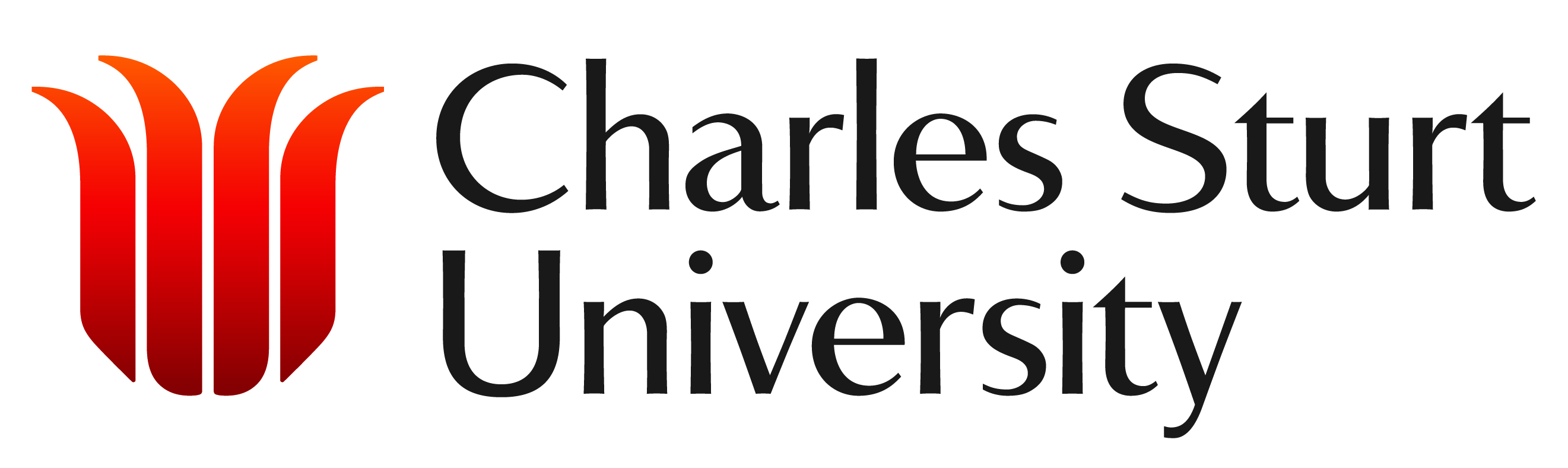 Background notes on new Chancellor Dr Michele AllanDr Michele Allan is a food industry and agribusiness specialist who has held senior executive and director positions in the food and education sectors, and has an academic background in biomedical science, management and law.Dr Allan is the current Chair of the Board of Meat and Livestock Australia, the William Angliss Institute of TAFE, and Grains & Legumes Nutrition Council (formerly Go Grains Health & Nutrition).Her current board positions include Innovation Australia, the Cooperative Research Centre for Hearing and Tasmanian Irrigation Pty Ltd.Dr Allan has held non-executive director positions with Patties Foods Limited, the Dairy Research & Development Corporation (now part of Dairy Australia), Forest and Wood Products Australia, Food Standards Australia and New Zealand, Birchip Cropping Group and the Grape and Wine Research Development Corporation.  Dr Allan recently left the Board of RuralCo due to business conflicts, a decision the CSU Council acknowledged in its appointment process.  In 2013 she chaired Wheat Industry Advisory Taskforce for the Commonwealth Minister for Agriculture, The Hon Barnaby Joyce. She is currently chairing the Tasmanian Fruit and Vegetable Taskforce appointed by the Federal Government.Prior to commencing her board career, Dr Allan was Managing Director and Chief Executive Officer of Patties Foods Limited until 2008, and held executive roles with Amcor Limited, Tasmanian Bioinformatics Centre of Excellence, Bonlac Foods Limited, Kraft Foods and ICI Dulux.Michele Allan has a Bachelor of Applied Science Major – Biomedical Science – Cytology from University Technology Sydney, Master of Management (Technology) from the University of Melbourne, Doctor of Business Administration from Royal Melbourne Institute of Technology and a Master of Commercial Law from Deakin University.She is also a graduate of the Australian Institute of Company Directors.endsFurther information: Fiona Halloran or Emily Malone, CSU Media on phone (02) 6933 2207 or email wagga-media@csu.edu.au . Read CSU News news.csu.edu.au  background notes